Please read everything carefully on this page!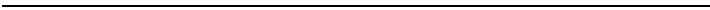 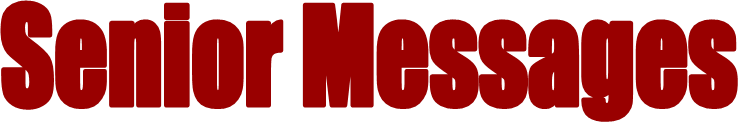 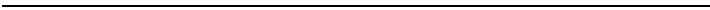 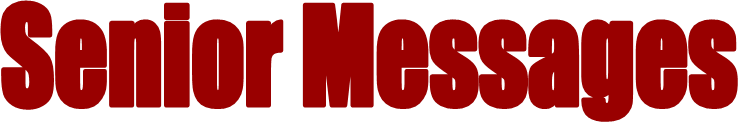 Dear Senior Parents and Guardians,Senior messages (baby ads) offer you the opportunity to express a special statement or wish to your graduating student in the yearbook. This is a unique way to recognize your son’s or daughter’s achievements in a forever lasting book of memories. SURPRISE your graduating senior with a message from the family!If you would like to see what amount of space you will have for photos and text, please examine the pages near the back of your child’s yearbook or look over the samples provided in this letter. Baby/toddler pictures, elementary and junior high school pictures, as well as sports and hobby pictures, are popular. PICTURES WILL NOT BE MAILED BACK, BUT CAN BE PICKED UP WHEN THE BOOK IS DISTRIBUTED.It is not necessary to share information with your senior regarding his/her senior message. Do not feel pressured to use particular photos or quotes selected by your child. This is YOUR message to him/her, not the other way around.The staff works hard to design professional, appealing messages for all seniors who appearing the yearbook. We hope you will allow us to create something special for you. Please read the entire page in order to decide which size message may be right for you.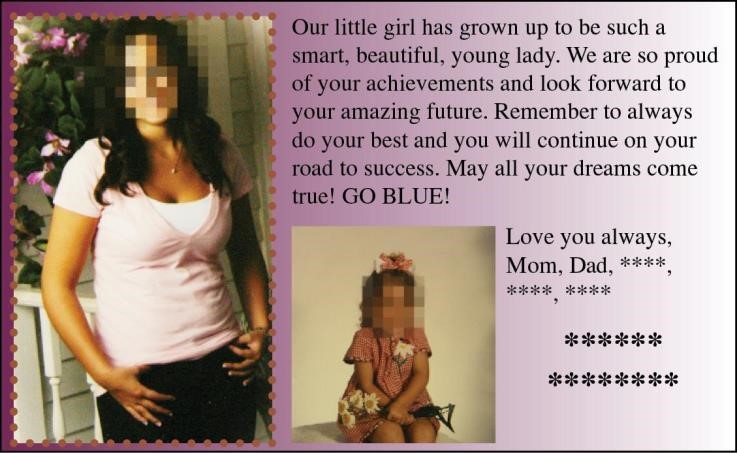 Sincerely,Paula PantanoAdviser for the state and national award winningAmbassador yearbook*Example of 4 block ad - Photos blurred for privacy.Approximate Size	Early Deadline	Regular Deadline 	Price           Max Number of Photos20% off until 12/31/23            1/1/24 to by 2/23/24    DEADLINE: Early Bird Special - until December 31, 2023              	Regular Deadline - by February 23, 2024All orders must be delivered with payment, photos and text to the main office or the yearbook room or mailed to our staff at:Stevenson High School 39701 Dodge Park Rd.Sterling Heights, MI 48313                                          ONE BLOCKAttn: Ambassador Yearbook                                               SIZEAll checks payable to: Stevenson High School Late orders after February 23, 2024 will be accepted until March 8, 2024 with a $25 late fee.CHECK THIS LIST BEFORE SENDING IN YOUR ORDER:Your child’s first and last name MUST be printed on the back of EVERY photo submitted (do not use ball point pen, as it may show through). Print lightly with a photo-safe marker or pencil. Be sure ink has dried before stacking photos. Photos will not be mailed back, but can be picked up after the book is distributed in May.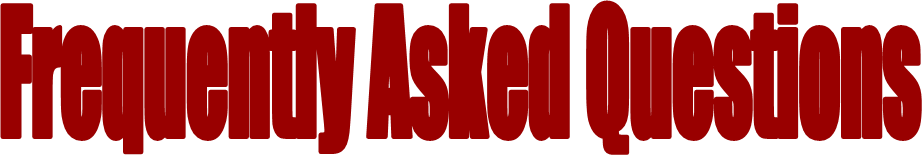 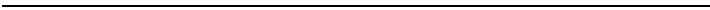 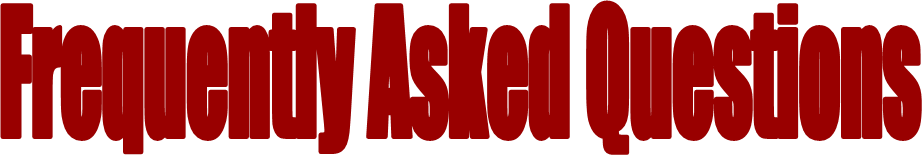 DO NOT CUT your photos. Our staff will crop your photos so they appear the correct size in the yearbook. (Large photos can be made smaller and small photos can be enlarged. Enlarging is not recommended due to distortion).We are able to exclude portions of photos which you do not want. Let us know which portion is not wanted by attaching a note or contacting us.NO SENIOR PORTRAIT PROOFS WITH WATER MARKS!Q: What if my senior’s senior pictures aren’t back yet?A: There is not a requirement to use a senior portrait, often candid photos capture a child’s personality better than a professional shot. However, if you definitely want to use a senior picture and it is not available to you, there is hope! If a senior picture is available by the deadline, you can call us and we’ll pull the photo you want to exchange and replace it with the senior picture. BUT, please use photos of the same orientation when exchanging a photo – horizontal or vertical should remain consistent.Q: Can I reserve a space by simply calling you or giving you a check?A: No. Please understand it would be unfair to begin that practice. We need ALL materials (payment, photos, text) to guarantee a space.Q: Can multiple messages be purchased?A: Yes. However, if space becomes limited, priority will be given.Q: What should we do if we have digital images?A: You have two options. First off, you can print your photos on high quality photo paper made for you home printer or take them to a photo booth at a nearby store where you can print them. Second, you can send your photo(s) on a CD.NOTE: Only high resolution/dpi photos can be used. Therefore, photos cannot be e-mailed.Pictures will not be mailed back, but can be picked up in May when book is distributed.ONE BLOCK SIZE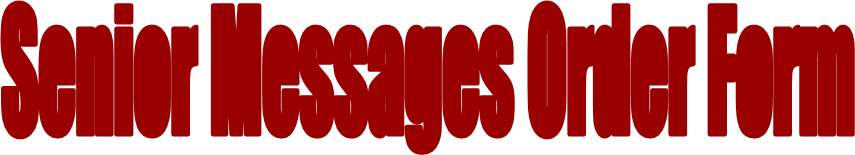 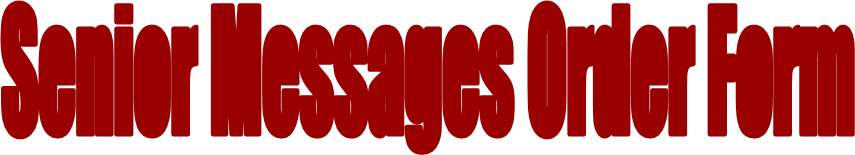 Senior’s Name (formal name to be printed at top of message box) __________________________________________Parent Contact: ___________________________________     Home Number:___________________________Home Address: ___________________________________     Date: ___________________________________                             ___________________________________    E-Mail:  _____________________________________                              ___________________________________    Payment: _________   cash  check #__________Number of photos included:     ____________________Message (include the student’s name as you refer to him/her. Print neatly or attach typed text):___________________________________________________________________________________________________________________________________________________________________________________________________________________________________________________________________________________________________________________________________________________________________________________________________________________________________________________________________________________________________________________________________________________________________________________________________________________________________________________________________________________________________________________________________________________________________________________________________________________________________________________________________________________________________________________________________________________________________________________________________________________________________________________________________________________________________________________________________________________________________________________________________________________________________________________________________________________________________________________________________________________________________________________________________________________________________________________________________________________________________________________________________________________________________________________________________________PLEASE CONSIDER THE PAGE SIZE YOU ORDERED WHEN DECIDING THE LENGTH OF YOUR MESSAGE – consult a past yearbook to see approximately how much space you will have for text. You may type up your text and attach it to this order sheet if you wish. If text is too long, editors may have to edit copy.Due to book completion and delivery, photos will NOT be returned. (You may pick up photos at your convenience after book is complete.) Please make a copy of the photo or send a photo you won’t miss to be safe.A:     NOT available for senior messagesB:   1 Block (message only – Congratulations ‘name’ Love ‘family’ names) C:   2 BlocksD:   3 BlocksE:   4 Blocks                                                 See Block Size BelowF:   6 Blocks (1/3 page)G:   9 Blocks (Half page) H:   12 Blocks (2/3 page)I:     18 Blocks (Full page) $50$100$125      $150$200$300$375$500 Family name(s) only1 head photo + 1-2 lines text 1 head photo + 3-5 lines text up to 2 photos and 4 linesup to 3 photos and 6 linesup to 4 photos and 8 linesup to 6 photos and 10 linesMore Questions?Contact: Paula Pantano, yearbook adviser586-797-2002 paula.pantano@uticak12.orgMore Questions?Contact: Paula Pantano, yearbook adviser586-797-2002paula.pantano@uticak12.orgMessage Size:  1 Block2 Blocks3 Blocks4 Blocks(circle one)6 Blocks9 Blocks12 Blocks18 Blocks 